Calibrador de presión portátil con bomba eléctricaBarcelona, noviembre 2018.La gama de calibradores portátiles de WIKA incluye ahora un instrumento con una bomba eléctrica incorporada para la generación de presión. El nuevo calibrador de presión CPH7650 es un instrumento multifuncional que permite realizar pruebas de presión y la medición de tensión y corriente in situ. El equipo se suministra en una robusta maleta de transporte a prueba de polvo y estanqueidadEl CPH7650 utiliza el sensor de la serie CPT6000 como referencia de presión, que proporciona una exactitud del 0,025% del fondo de escala. Su intercambiabilidad permite mejorar la versatilidad del instrumento y optimizar la recalibración. Con la bomba eléctrica, se puede generar una presión de prueba de -0,85 bar .... +20 bar directamente en el campo pulsando tan solo un botón. La alimentación de la bomba se puede ajustar de forma continua.Al igual que el modelo portátil CPH7000 (equipado con bomba manual de generación de presión), el CPH7650 utiliza un módulo de señal eléctrica para medir el voltaje (0... 30 Vcc) y la corriente (4... 20 mA) y le permite alimentar los instrumentos a comprobar. Todos los valores de medición eléctrica y de presión pueden visualizarse simultáneamente en la pantalla y leerse a través de la interfaz USB.Caracteres: 1006Referencia: Calibrador portátil CPH7650Fabricante:WIKA Alexander Wiegand SE & Co. KGAlexander-Wiegand-Straße 3063911 Klingenberg/GermanyTel. +49 9372 132-5049Fax +49 9372 132-406vertrieb@wika.comwww.wika.deFoto WIKA Calibrador de presión portátil con bomba eléctrica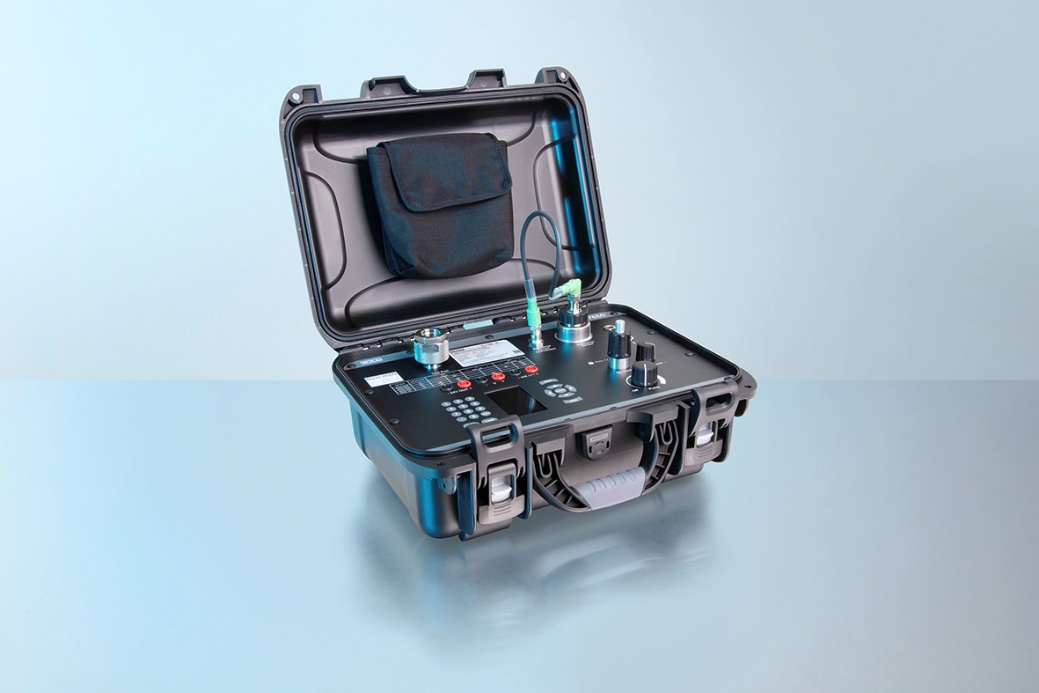 Redacción:Instrumentos WIKA Chassan Jalloul Marketing Josep Carner 1108205 SabadelTel. +34 933 938 630chassan.jalloul@wika.comwww.wika.esNota de prensa WIKA 12/2018